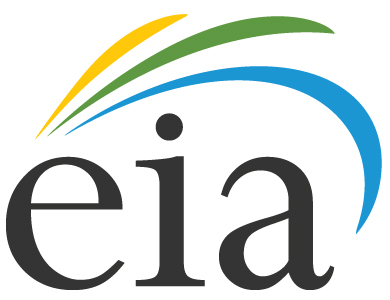 Supporting Statement for Survey ClearanceQUARTERLY ELECTRICITY IMPORTS AND EXPORTS REPORTOMB NUMBER 1905-0208Original Date: June 2015B.	STATISTICAL METHODS1. Respondent UniverseThe respondent universe for the EIA-111 consists of purchasers, sellers and transmitters of electricity, U.S. Balancing Authorities that are directly connected with foreign Balancing Authorities and entities with presidential permits or export authorization which impose transfer limit conditions.2. Statistical Methodology and Estimation ProceduresThere are no statistical methodologies used with this form.3. Efforts to Improve Data AccuracyThe reliability of data is subject to two types of possible errors: non-sampling errors and sampling errors.  The EIA-111 does not rely on sampling. Non-sampling errors occur for all surveys and can be attributed to many sources in the collection and processing of data, such as incomplete frame coverage, a difference in interpretations of definitions or questions, mistakes in recording or coding the data from respondents.  Response error, or reporting error (that is the difference between the true value and the value reported on a survey form), is typically the major component of the total survey error for this survey.To aid in detecting and minimizing response errors, automated data validation procedures are used to check current data.  These checks include verifying the current data for consistency with past data, for internal consistency (e.g. totals equal sum of parts), examining orders of magnitude, and cell position.  Data elements that fail validation criteria are flagged for manual review and possible editing.4. Methods to Maximize Response RatesTo maximize response rates, the form has been designed and the instructions written to be clear and concise.  The EIA xChange Data Portal makes forms available online as soon as respondents obtain a secure ID and password.  The reporting quarters are: First Quarter, January 1 – March 31; Second Quarter, April 1 – June 30; Third quarter, July 1 – September 30; and Fourth Quarter, October 1 – December 31.The respective due dates are as follows: First Quarter (April 30); Second Quarter (July 31); third Quarter (October 31); and Fourth Quarter (January 31).Non-respondents are contacted by e-mail, telephone, and letter to request data submission until an insignificant nonresponse rate is obtained.  If no response occurs, additional correspondence is sent to higher level management officials requesting the submission of the data.5. Testing ProceduresThe EIA-111 survey form was not independently tested.  6. Statistical ConsultationsThe EIA-111 was designed by a collaborative effort of three EIA offices, one with an in-depth knowledge of the electric power transmission systems, one with survey design expertise and one with automated collection processing and operations expertise.  This collaboration resulted in a relatively low burden survey instrument that collects useful data.  The U.S. Department of Energy Office of Electricity Delivery and Energy Reliability provided concurrence that the collected data was technically adequate.For additional information concerning this survey, please contact us at EIA4USA@eia.gov or 1-855-EIA-4USA (1-855-342-4872).Statistical MethodologyPart B